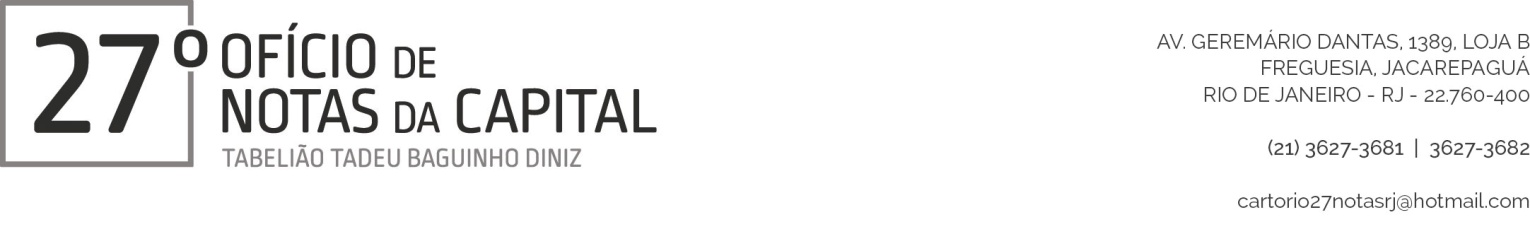 PROCURAÇÃO ( sede )PROCURAÇÃO FINS EXCLUSIVAMENTE BENEFICIÁRIOS: R$ 112,29PROCURAÇÃO SOBRE BENS MÓVEIS, IMÓVEIS E VALORES DE FORMA GERAL: R$ 474,08PROCURAÇÃO SEM CONTEÚDO ECONÔMICO: R$ 165,47Obs: O valor da procuração pode variar tendo em vista a quantidade de participantes do ato. Obs: Necessário apresentar cópia autenticada dos documentos de identidade/constituição dos outorgantes. Art 253, III da Consolidação Normativa Extrajudicial/RJ.